i would like to support K9s4COPs in the following manner: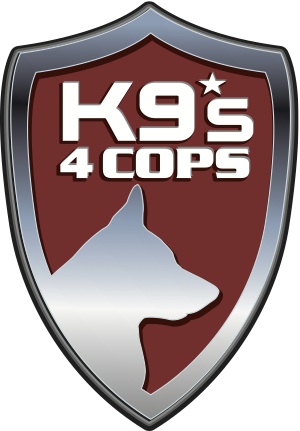 O	$50,000		Top Dog (Exclusive Sponsorship)Two preferred tables for ten. Special acknowledgement during the evening.  Corporate or Foundation logo featured on the event signage and on the K9s4COPs website. Corporate or Foundation logo in the program on the inside or back cover of the program.  Private reception honoring Houston Interim Police Chief Martha Montalvo with all of your guests. O	$25,000		Leader of the PackPreferred table for ten.  Special recognition during the event and on the K9s4COPs website.  Corporate or Foundation recognition in a full page format in the program. Private reception honoring Houston Interim Police Chief Martha Montalvo with your guests.O	$15,000		Alpha DogSpecial reserved table for ten. Special recognition during the event and on the K9s4COPs website.  Corporate logo or Foundation logo featured on the K9s4COPs website. Corporate or Foundation recognition with a half page in the program. Private reception honoring Houston Interim Police Chief Martha Montalvo with eight of your guests.O	$10,000		K9 SwatSpecial reserved table for ten. Special recognition during the event and on the K9s4COPs website.  Corporate logo or Foundation logo featured on the K9s4COPs website. Corporate or Foundation recognition in the program. Private reception honoring Houston Interim Police Chief Martha Montalvo with six of your guests.O	$7,500		Woof Pack Special reserved table for ten.  Corporate logo or Foundation logo featured on the K9s4COPs website and recognition during the event.  Corporate or Foundation recognition in the program. Private reception honoring Houston Interim Police Chief Martha Montalvo with four of your guestsO	$5,000		K9s4KIDsSpecial reserved table for ten.  Corporate logo or Foundation logo featured on the K9s4COPs website and recognition during the event.  Corporate or Foundation recognition in the program. Private reception honoring Houston Interim Police Chief Martha Montalvo with two of your guests.O	$2,500		Sheriff’s BadgeTable for ten.  Name recognition on the K9s4COPs website and in the Unleashed program. O	$250 Friends of K9s4COPsReserved seating for an individual ticketDeadline is October 17, 2016.PaymentEnclosed is a check in the amount of $	    		   made payable to K9s4COPs.This Gift is in Honor of 	Charge $ 		 to my	    O  MC         O  Visa         O  AMEX         O  Discover.Credit Card #	Expires 	           Print Name as it Appears on Card	Signature	Name/Company	 Name as you would like it to appear in printed materialsAddress, City, State, Zip 	 